ΠΑΡΑΡΤΗΜΑ Ε’ – ΕΝΤΥΠΑ ΟΙΚΟΝΟΜΙΚΗΣ ΠΡΟΣΦΟΡΑΣ4. ΕΝΤΥΠΟ ΟΙΚΟΝΟΜΙΚΗΣ ΠΡΟΣΦΟΡΑΣ Του/ης………………………………………………………………………………………………………….………………………...με έδρα .......……………Οδός………………………αρ. ……………………….Τ.Κ. ………………...fax. ………………………. Email: …………………………………………………..Αφού έλαβα γνώση των όρων της μελέτης 17 / 2021, καθώς και των συνθηκών εκτέλεσης αυτής, υποβάλλω την παρούσα προσφορά και δηλώνω ότι αποδέχομαι πλήρως και χωρίς επιφύλαξη όλα τα περιγραφόμενα στην ανωτέρω Μελέτη  και αναλαμβάνω την εκτέλεση της ανωτέρω περιγραφόμενης υπηρεσίας με τις ακόλουθες τιμές επί των τιμών του Τιμολογίου Μελέτης και του Προϋπολογισμού Μελέτης.   …../……/2021Ο προσφέρων						………………………………………..						                  (σφραγίδα-υπογραφή)ΕΛΛΗΝΙΚΗ ΔΗΜΟΚΡΑΤΙΑ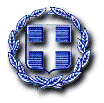 ΕΡΓΟ: Παροχή υπηρεσιών μεταφοράς διαχείρισης & τελικής διάθεσης προς ανακύκλωση, σε αδειοδοτημένο πάροχο εντός Π.Ε. Αττικής, ογκωδών απορριμμάτωνΝΟΜΟΣ ΑΤΤΙΚΗΣΑ.Μ.17/2021ΔΗΜΟΣ ΠΕΝΤΕΛΗΣΚ.Α. 20-6477.012ΔΙΕΥΘΥΝΣΗ ΔΙΟΙΚΗΤΙΚΗΣ ΥΠΟΣΤΗΡΙΞΗΣΥΠΟΔΟΜΩΝ, ΚΑΘΑΡΙΟΤΗΤΑΣ ΚΑΙ ΠΡΑΣΙΝΟΥ Α/ΑΠΕΡΙΓΡΑΦΉ ΥΠΗΡΕΣΊΑΣΜΟΝΆΔΑ ΜΈΤΡΗΣΗΣΠΟΣΌΤΗΤΑΤΙΜΉ ΜΟΝΆΔΟΣ (€ )ΑΞΊΑ (€)1Υπηρεσία  μεταφοράς, διαχείρισης & τελικής διάθεσης  προς ανακύκλωση σε αδειοδοτημένο πάροχο εντός Ν. Αττικής, ογκωδών απορριμμάτωνΤόνος3.000Συνολική αξία χωρίς ΦΠΑΣυνολική αξία χωρίς ΦΠΑΣυνολική αξία χωρίς ΦΠΑΣυνολική αξία χωρίς ΦΠΑΣυνολική αξία χωρίς ΦΠΑΑξία ΦΠΑΑξία ΦΠΑΑξία ΦΠΑΑξία ΦΠΑΑξία ΦΠΑΓενικό σύνολο Γενικό σύνολο Γενικό σύνολο Γενικό σύνολο Γενικό σύνολο 